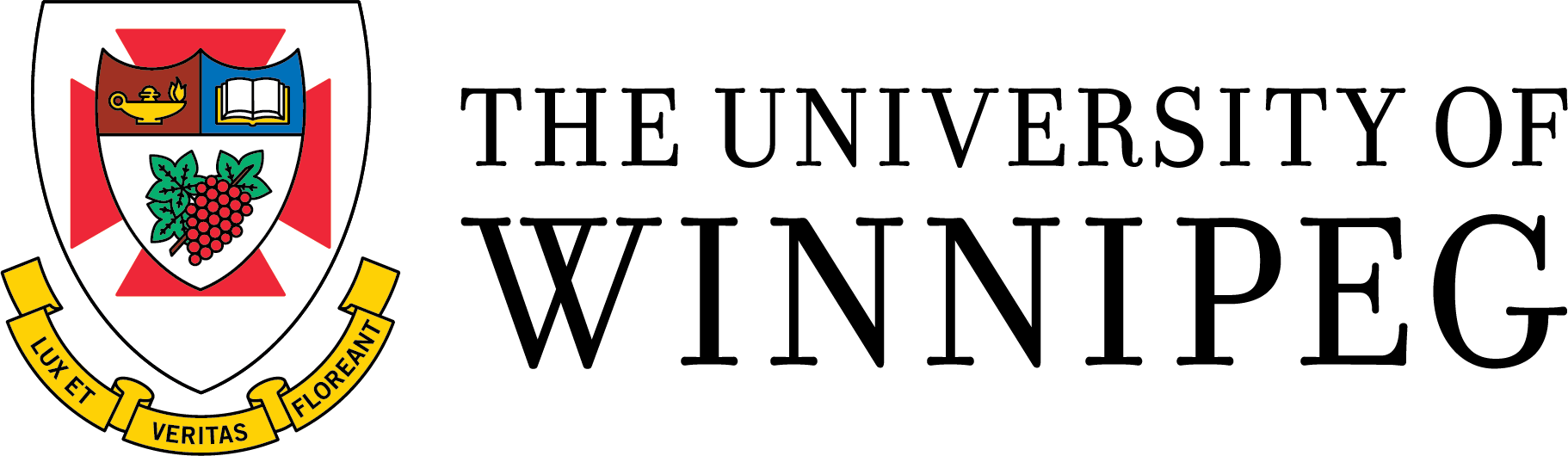 New Course Proposal
Important Notes:- 	The deadline for submission to the Senate Curriculum Committee for publication in the 2025-2026 Calendar is March 31, 2024.- 	All new courses become effective on September 1 of the new Academic Year.  You cannot add a new course in the middle of the Academic Year.- 	In addition to this form, please remember to include the Library Consultation form, Departmental Consultation forms (as appropriate) and a sample course outline.- 	If this new course is replacing an existing course, the completion of a Course Deletion Proposal form is required.-	Forms can be submitted in one of three ways: (1) email your complete package to Jackie Benson; (2) have the Department Assistant upload the complete package to the DA shared drive; or (3) copy the complete package to a USB, and deliver it to Jackie (3C21).- 	Should you have questions, please consult the SCC forms website (www.uwinnipeg.ca/arts/faculty-and-staff-forms/curric-forms.html). You may also contact Jackie Benson.Reminder – Program changes should be approved by Academic Planning before submitting supporting course material to the Senate Curriculum Committee. Please see the 2022 Articulation Agreement (https://www.uwinnipeg.ca/arts/docs/fac-curriculum-forms/updated-mar-17-2022/articulation-mar-2022.docx) for additional detail.A) Course InformationIs this part of a new program or change in program?	 Yes    No If “yes” – please indicate date the program package was approved by Academic Planning Committee      Date the program could be sent forward:      B) Course FeesC) Reminders for Ethics and Workplace Health & Safety This is a reminder that a course must comply with University policies regarding Ethics and Workplace Health & Safety. For more information on Ethics, please visit the following link: https://www.uwinnipeg.ca/research/ethics/index.html. For more information on Workplace Health & Safety, please consult the Vice President (Human Resources, Audit & Sustainability) on behalf of the Administration of the University, who is responsible for the development, administration, communication, distribution and review of these procedures.D) Calendar Description100 word maximum, not including notes. Please use present tense.Note: By default, topics courses may only be taken once for credit. If a topics course may be repeated for credit, add the following statement to the course description: “This course may be repeated for credit when the topic varies.”Has this course been offered experimentally? 	 Yes    No If yes, highlight the changes made since submitting as an Experimental Course:      Note: Please highlight any changes you made to the course since submitting it as an Experimental Course (e.g. title, title abbreviation, instructional code, fee code, description, prerequisites, etc.); indicate number of times offered, enrolments each time it was offered, and a statement about the course’s success (e.g. positive student evaluations; high demand, etc.).Please check applicable boxes and provide necessary information.	Prerequisite Course:      	Corequisite Course/Lab:      		Course/Lab must be taken concurrently		Course may be taken in previous semester(s)	Restrictions: 		ineligible students      		honours form required		permission of the chair (or designate) required		permission of the instructor required	Additional Requirements:      Note: Requirements outside of the above options may be difficult to code. Contact Student Records to discuss prior to including additional requirements. E) RationaleWhy are you proposing this course? How does it affect your program? How does it enhance the overall university curriculum? What is the rationale for the choice of course number? What is the rationale for items listed above? What is the rationale for a high fee code, if any?Please do not exceed 300 words.F) Course InformationThis section is designed to add more detail to your course. (e.g., What are the topics that will typically be addressed? What are the learning objectives? How does your course differ from others which may address similar content?)  Do not copy the calendar description from above. If this information is included in the attached course outline, you may copy & paste it in this form.  Please do not exceed 400 wordsG) Multi-Level CoursesPlease complete this section if course is planned as a multi-level course. For additional information see the policy from Academic Planning on Multi-level courses.1)	Which course(s) will be held concurrently?      2)	How does the calendar description for this course differ from the other calendar entries? 3)	Please confirm that the description has the appropriate restrictions to ensure that students will only be able to count one course towards their/his/her degree (yes/no box).  If no, please explain.      H) Relationship With Other ProgramsIn this section you are identifying how this proposed course may relate with other departments in the University. If you wish to cross-list the course, you should organize that with the partner department prior to completing the application (and identify the associated cross-listed number in section A). This may also impact your process for applying for higher fee codes. Changes to cross-listed courses must be approved by all host department.1)	Will or could this course be cross-listed with another department/program?   Yes    NoIf yes, identify:      		2)	Could this course be suitable for any other disciplinary/interdisciplinary major(s)?  Yes    NoIf yes, identify:      3)	Are there courses presently taught at the UW that you think may contain some of the same content?  Yes    NoIf yes, identify:      4)	Is an FYI to another department/program appropriate – for example, you think the course may be of interest to students in another department?  Yes    No 	If yes, identify:      5)	If you answered “No” to all of the above questions, please explain.Note: If you said “yes” to questions 1-4, please complete Attachment 1 and send to the relevant department/program for their formal response.  In the attachment, please provide reasons why you are sending the consultation form.I) Academic Resources1)	Indicate extent of computer equipment including hardware and software required for this course as well as number of student access hours needed (Attach additional sheet if necessary):      2)	Will one or more demonstrators be required to deliver this course?  Yes    No3)	Will marker resources above those usually allocated in your department be required to mount this course?  Yes    NoIf yes, explain:      4)	Other (e.g. printing, media, special classroom):      J) Schedule of Implementation1)	Can you staff this course using current teaching capacity?   Yes    NoIf no, elaborate:      2)	Proposed Instructor:      3)	Projected Enrolment:      4)	Academic year when the course will first be offered:      5)	Frequency of offering:	 Yearly	 Every Other Year 	 OtherIf other, please specify:      Name of DCC Chair				Signature of DCC Chair							DateName of Department Chair				Signature of Department Chair						DateDepartment:      Submission Date:      Submission Date:      Submission Date:      Publication in the 2025-2026 CalendarDepartment/Program Code:      Department/Program Code:      4-Digit Course Number:      4-Digit Course Number:      4-Digit Course Number:      Cross-Listed Department/Program Code and 4-Digit Course Number:      Cross-Listed Department/Program Code and 4-Digit Course Number:      Cross-Listed Department/Program Code and 4-Digit Course Number:      Cross-Listed Department/Program Code and 4-Digit Course Number:      Cross-Listed Department/Program Code and 4-Digit Course Number:      Credit Hours:      Credit Hours:      Full Course Title:      Full Course Title:      Full Course Title:      Title Abbreviation (25 characters maximum including spaces, no punctuation):       
See existing courses on WebAdvisor for examples of course abbreviations.Title Abbreviation (25 characters maximum including spaces, no punctuation):       
See existing courses on WebAdvisor for examples of course abbreviations.Title Abbreviation (25 characters maximum including spaces, no punctuation):       
See existing courses on WebAdvisor for examples of course abbreviations.Title Abbreviation (25 characters maximum including spaces, no punctuation):       
See existing courses on WebAdvisor for examples of course abbreviations.Title Abbreviation (25 characters maximum including spaces, no punctuation):       
See existing courses on WebAdvisor for examples of course abbreviations.Instructional Code and Hours of Instruction per week:      Instructional Code and Hours of Instruction per week:      Instructional Code and Hours of Instruction per week:      Instructional Code and Hours of Instruction per week:      Instructional Code and Hours of Instruction per week:      Note: Instructional code indicates type of course: e.g. apprenticeship/internship/practicum (A); directed reading (D); lab (La); lecture (Le); project/thesis (P); seminar/discussion (S); or tutorial (T). The number of hours of instruction per week may be fixed (e.g. 3) or variable (V). Please see Curriculum Forms for more details.If you are using multiple instructional codes, separate with a comma if the instruction is split. For example: Le, La will be scheduled in two different rooms at two different times.Note: Instructional code indicates type of course: e.g. apprenticeship/internship/practicum (A); directed reading (D); lab (La); lecture (Le); project/thesis (P); seminar/discussion (S); or tutorial (T). The number of hours of instruction per week may be fixed (e.g. 3) or variable (V). Please see Curriculum Forms for more details.If you are using multiple instructional codes, separate with a comma if the instruction is split. For example: Le, La will be scheduled in two different rooms at two different times.Note: Instructional code indicates type of course: e.g. apprenticeship/internship/practicum (A); directed reading (D); lab (La); lecture (Le); project/thesis (P); seminar/discussion (S); or tutorial (T). The number of hours of instruction per week may be fixed (e.g. 3) or variable (V). Please see Curriculum Forms for more details.If you are using multiple instructional codes, separate with a comma if the instruction is split. For example: Le, La will be scheduled in two different rooms at two different times.Note: Instructional code indicates type of course: e.g. apprenticeship/internship/practicum (A); directed reading (D); lab (La); lecture (Le); project/thesis (P); seminar/discussion (S); or tutorial (T). The number of hours of instruction per week may be fixed (e.g. 3) or variable (V). Please see Curriculum Forms for more details.If you are using multiple instructional codes, separate with a comma if the instruction is split. For example: Le, La will be scheduled in two different rooms at two different times.Note: Instructional code indicates type of course: e.g. apprenticeship/internship/practicum (A); directed reading (D); lab (La); lecture (Le); project/thesis (P); seminar/discussion (S); or tutorial (T). The number of hours of instruction per week may be fixed (e.g. 3) or variable (V). Please see Curriculum Forms for more details.If you are using multiple instructional codes, separate with a comma if the instruction is split. For example: Le, La will be scheduled in two different rooms at two different times.Select Course Type:	 
(if applicable)Select Course Type:	 
(if applicable)Select Course Type:	 
(if applicable)Additional Course Type: 
(if applicable)Additional Course Type: 
(if applicable)Note: You do not have to make a selection for course type. If you believe your course fulfills one or more of the four degree requirements, please complete the process(es) as per the Arts Council (Humanities, Social Sciences), Science Council (Science) or Indigenous Course Requirement Committee (Indigenous Course) before completing this paperwork.Note: You do not have to make a selection for course type. If you believe your course fulfills one or more of the four degree requirements, please complete the process(es) as per the Arts Council (Humanities, Social Sciences), Science Council (Science) or Indigenous Course Requirement Committee (Indigenous Course) before completing this paperwork.Note: You do not have to make a selection for course type. If you believe your course fulfills one or more of the four degree requirements, please complete the process(es) as per the Arts Council (Humanities, Social Sciences), Science Council (Science) or Indigenous Course Requirement Committee (Indigenous Course) before completing this paperwork.Note: You do not have to make a selection for course type. If you believe your course fulfills one or more of the four degree requirements, please complete the process(es) as per the Arts Council (Humanities, Social Sciences), Science Council (Science) or Indigenous Course Requirement Committee (Indigenous Course) before completing this paperwork.Note: You do not have to make a selection for course type. If you believe your course fulfills one or more of the four degree requirements, please complete the process(es) as per the Arts Council (Humanities, Social Sciences), Science Council (Science) or Indigenous Course Requirement Committee (Indigenous Course) before completing this paperwork.Fee Code:	 Low     HighNote: The course fee is typically low, unless there are special circumstances. Approval for high fee courses must be received from the VP (though your Dean) prior to completing the paperwork.Additional Fees: 	 Lab Fee (supplies/software) 	 	 Theatre Technical Fee
			 Education Practicum Fee		 Other